ДРПН 50 М СС 17/27 ЭЗ.Исполнение: горизонтальный с открытым валом.Производительность, м3/час – до 27.Давление, бар – до 8Мощность, Л.С. – 19.Материал корпуса: Чугун.Материал рабочих частей: Сталь.Уплотнение: торцевое Т2100, вспомогательное.Основные задачи, потребители:Подача технической воды.Подача растворов, удобрений на поля.Водопонижение, осушение.Пожарная охрана.Откачка илов, донных наносов.Перекачивание шламов, жидких отходов.Перекачивание водоторфянных смесей.Перекачивание растворов и густых сред. Перекачивание мазутов, нефтешламов*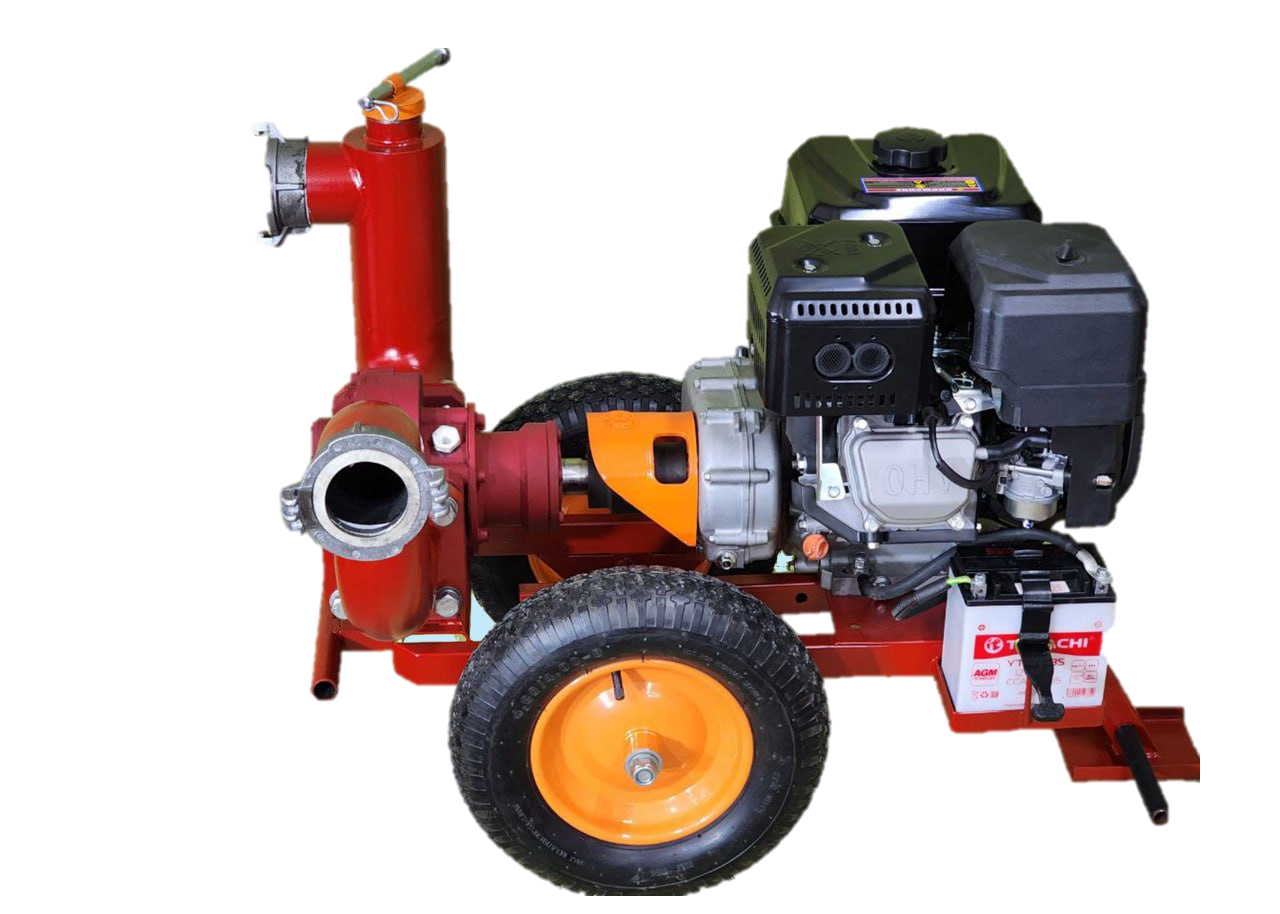 